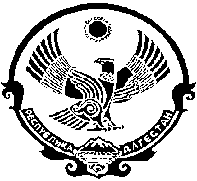                                      РЕСПУБЛИКА ДАГЕСТАН         АДМИНИСТРАЦИЯ МУНИЦИПАЛЬНОГО ОБРАЗОВАНИЯ                           СЕЛЬСКОГО ПОСЕЛЕНИЯ «СЕЛО ЧУНИ»ПОСТАНОВЛЕНИЕ«13» февраль 2018 года                                                                № 03                                                        с. ЧуниО специальных местах для размещения предвыборных печатных агитационных материалов на территории избирательного участка на выборах Президента Российской Федерации 18 марта 2018 года  	В соответствии со статьей 54 Федерального закона от 12.06.2002 № 67-ФЗ «Об основных гарантиях избирательных прав и права на участие в референдуме граждан Российской Федерации», статьей 55 Федерального закона от 10.01.2003 №19-ФЗ «О выборах Президента Российской Федерации» по согласованию территориальной избирательной комиссией Левашинского района решили:            1. Выделить специальные места для размещения предвыборных печатных агитационных материалов на территории каждого избирательного участка на выборах Президента Российской Федерации 18 марта 2018 года (прилагается).           2. Направить настоящее решение территориальную избирательную комиссию Левашинского района.Глава администрацииМО «село Чуни»                                                                       Т.М.Хайбулаев                                                                                              Приложение №1к постановлению №02МО «село Чуни»от 13.02.2018   Специальные места для размещения предвыборных печатных агитационных материалов на выборах Президента Российской Федерации18 марта 2018 года№ ИУНаименование ИУМеста для размещения печатных агитационных материалов0956Чунинский1. Доска объявлений возле сельского дома культуры по улице Имама Шамиля № 3, с. Чуни.2. Доски объявлений на въезде в село напротив магазина по улице Даниялова № 1, и возле здания почты по улице Имама Шамиля № 50, с. Чуни.